Supplementary Material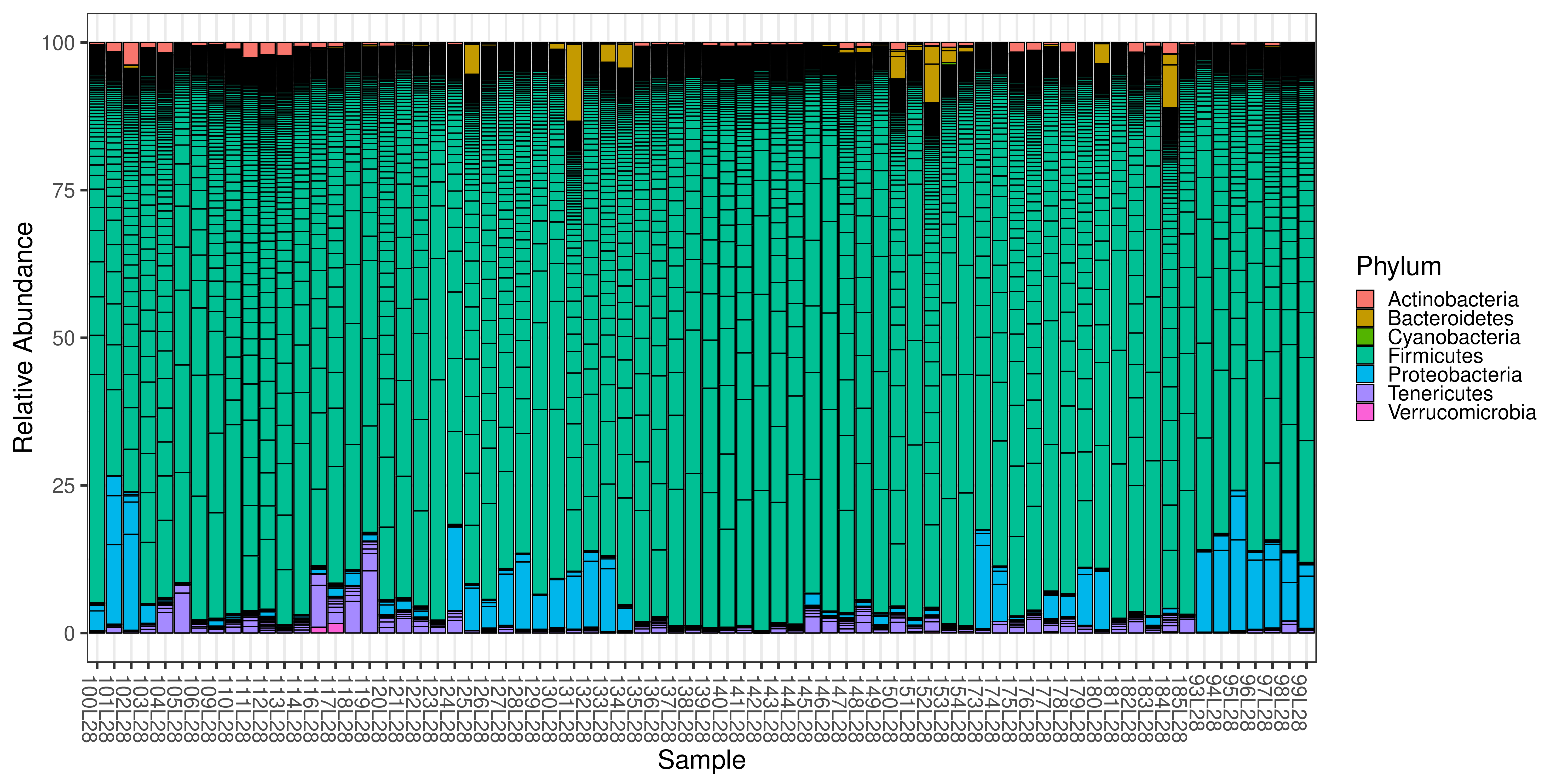 Figure S1 Microbiota composition analysis using 16S rRNA sequencing in caecal contents of chickens. Relative abundance of bacterial phyla within all samples. Samples 93L28, 94L28, 95L28, 96L28, 173L28, 97L28, 98L28, 99L28, 100L28, 101L28, 174L28 and 102L28 belong to LBC-21/22 in experiment 1; Samples 125L28, 126L28, 127L28, 128L28, 129L28, 179L28, 130L28, 131L28, 132L28, 133L28, 134L28 and 180L28 belong to LBC-70/78 in experiment 1; Samples 103L28, 104L28, 105L28, 106L28, 109L28, 175L28, 110L28, 111L28, 112L28, 113L28, 114L28 and 176L28 belong to LBC-21/22 in experiment 2; Samples 135L28, 136L28, 137L28, 138L28, 139L28, 181L28, 185L28, 140L28, 141L28, 142L28, 143L28, 144L28 and 182L28 belong to LBC-70/78 in experiment 2; Samples 116L28, 117L28, 118L28, 119L28, 177L28, 120L28, 121L28, 122L28, 123L28, 124L28 and 178L28 belong to LBC-21/22 in experiment 3; Samples 145L28, 146L28, 147L28, 148L28, 149L28, 183L28, 150L28, 151L28, 152L28, 153L28, 154L28 and 184L28 belong to LBC-70/78 in experiment 3.Table S1 Comparison of bacterial relative abundance in caecal contents (at the taxonomic level, phylum) between different aged chickens at time of infection.FDR-adjusted p-values < 0.05 are written in bold.Table S2 Comparison of bacterial relative abundance in caecal contents (at the taxonomic level, family) between different aged chickens at time of infection.FDR-adjusted p-values < 0.05 are written in bold.
Table S3 28 of 216 OTUs with significant (plus an additional log fold change criterion of +/- 2) different abundance between different aged chickens at time of infection.Phylum# OTUsp-valueFDR-adjusted p-valueFirmicutes1870.000099990.00069993Bacteroidetes40.000299970.00179982Tenericutes140.003199680.01279872Proteobacteria80.004699530.01879812Actinobacteria10.014298570.04289571Verrucomicrobia10.467953200.51994801Cyanobacteria10.519948010.51994801Family# OTUsp-valueFDR-adjusted p-valueCampylobacteraceae10.000099990.00259974Enterococcaceae10.000099990.00259974Erysipelotrichaceae80.000099990.00259974Lachnospiraceae490.000099990.00259974Lactobacillaceae20.000099990.00259974Peptostreptococcaceae20.000099990.00259974Ruminococcaceae940.000099990.00259974Streptococcaceae10.000199980.00499950Bacteroidaceae10.000699930.01609839uncultured-bacterium60.001399860.02939706Clostridiaceae-110.002099790.04409559Rikenellaceae10.002099790.04409559Coriobacteriaceae10.011998800.20397960uncultured-rumen-bacterium20.016898310.27037296Aerococcaceae10.026597340.39896010Enterobacteriaceae10.033196680.49795020Clostridiales-vadinBB60-group100.036296370.51369863Ambiguous_taxa160.036596340.51369863Family-XIII30.068493150.75379129Chitinophagaceae20.163483650.87687231Thermoanaerobacteraceae10.173982600.87687231Christensenellaceae20.205879410.91340866Veillonellaceae10.276072390.95740426Sphingomonadaceae10.317868210.95740426Defluviitaleaceae10.454154580.95740426Verrucomicrobiaceae10.472252770.95740426Phyllobacteriaceae10.476652330.95740426Alcaligenaceae10.517848220.95740426Desulfovibrionaceae10.565343470.95740426Peptococcaceae10.665633440.95740426Xanthobacteraceae10.730726930.95740426Comamonadaceae10.957404260.95740426log2FoldChangepvaluepadjOTU_IDPhylumClassOrderFamilyGenus6.329484661.33E-552.85E-53OTU_3FirmicutesErysipelotrichiaErysipelotrichalesErysipelotrichaceaeTuricibacter-3.898626293.46E-173.70E-15OTU_14ProteobacteriaEpsilon-proteobacteriaCampylobacteralesCampylobacteraceaeCampylobacter-2.452288597.23E-155.15E-13OTU_12FirmicutesClostridiaClostridialesRuminococcaceae[Eubacterium] coprostanoligenes group8.943219714.24E-142.27E-12OTU_42BacteroidetesBacteroidiaBacteroidalesBacteroidaceaeBacteroides-5.652886191.51E-126.45E-11OTU_85FirmicutesErysipelotrichiaErysipelotrichalesErysipelotrichaceaeErysipelatoclostridium5.591672621.89E-116.73E-10OTU_29FirmicutesClostridiaClostridialesRuminococcaceaeRuminococcus 1-4.110165124.20E-111.28E-09OTU_60FirmicutesClostridiaClostridialesLachnospiraceaeAmbiguous_taxa3.629110459.75E-112.61E-09OTU_13FirmicutesClostridiaClostridialesRuminococcaceaeSubdoligranulum-4.374386961.11E-102.64E-09OTU_54FirmicutesClostridiaClostridialesRuminococcaceaeAmbiguous_taxa-3.564401191.25E-102.67E-09OTU_63FirmicutesClostridiaClostridialesRuminococcaceaeAnaerotruncus-2.420269253.16E-106.14E-09OTU_69FirmicutesClostridiaClostridialesRuminococcaceaeAmbiguous_taxa-2.859825827.52E-071.07E-05OTU_126FirmicutesBacilliLactobacillalesStreptococcaceaeStreptococcus2.511764781.36E-050.00018195OTU_162FirmicutesClostridiaClostridialesLachnospiraceaeBlautia2.126537312.07E-050.00023351OTU_297FirmicutesClostridiaClostridialesLachnospiraceaeAmbiguous_taxa-2.314433192.59E-050.00027756OTU_437FirmicutesClostridiaClostridialesRuminococcaceae[Eubacterium] coprostanoligenes group2.419325374.74E-050.00046096OTU_168FirmicutesClostridiaClostridialesLachnospiraceaeAmbiguous_taxa-2.928644178.12E-050.00066812OTU_17TenericutesMollicutesMollicutes RF9uncultured bacteriumuncultured bacterium-2.405483130.000275340.00196407OTU_195FirmicutesErysipelotrichiaErysipelotrichalesErysipelotrichaceaeErysipelatoclostridium-3.610692560.000424580.00283938OTU_200FirmicutesClostridiaClostridialesPeptostreptococcaceaeRomboutsia-2.680203190.000569280.00348075OTU_304FirmicutesClostridiaClostridialesRuminococcaceaeFlavonifractor-3.460896190.001193310.00654788OTU_209FirmicutesClostridiaClostridialesAmbiguous_taxaAmbiguous_taxa2.177336650.002443360.01244948OTU_120TenericutesMollicutesMollicutes RF9uncultured rumen bacteriumuncultured rumen bacterium2.027142310.00262920.01308483OTU_91FirmicutesClostridiaClostridialesClostridiales vadinBB60 groupuncultured bacterium-2.182372980.002978710.01392541OTU_189FirmicutesClostridiaClostridialesLachnospiraceaeTyzzerella 32.562668960.002993310.01392541OTU_93TenericutesMollicutesMollicutes RF9uncultured bacteriumuncultured bacterium-2.033612440.011620440.04434364OTU_187FirmicutesBacilliLactobacillalesEnterococcaceaeEnterococcus-3.943572350.011811160.04434364OTU_149FirmicutesClostridiaClostridialesLachnospiraceaeAmbiguous_taxa2.398132910.01324180.04885768OTU_219FirmicutesErysipelotrichiaErysipelotrichalesErysipelotrichaceaeAmbiguous_taxa